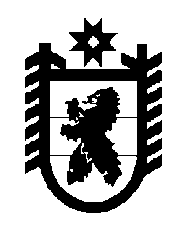 Российская Федерация Республика Карелия    УКАЗГЛАВЫ РЕСПУБЛИКИ КАРЕЛИЯО внесении изменений в Указ Главы Республики Карелия 
от 22 января 2014 года № 6Внести в Положение о порядке организации и проведения социологических опросов населения об оценке эффективности деятельности органов местного самоуправления городских округов и муниципальных районов в Республике Карелия, утвержденное Указом Главы Республики Карелия от 22 января 2014 года № 6 «Об организации и проведении социологических опросов населения об оценке эффективности деятельности местного самоуправления городских округов и муниципальных районов в Республике Карелия» (Собрание законодательства Республики Карелия, 2014, № 1, ст. 29; 2015, № 7, 
ст. 1350), следующие изменения:1) пункт 2 изложить в следующей редакции:«2. Социологические опросы проводятся некоммерческой организацией, не являющейся государственным или муниципальным учреждением и специализирующейся на проведении социологических исследований (опросов), отобранной по результатам конкурсного отбора (далее – организация), проводимого Администрацией Главы Республики Карелия в установленном ею порядке.»;2) в пункте 8 слова «Министерство экономического развития Республики Карелия» заменить словами «Министерство экономического развития и промышленности Республики Карелия».              Глава Республики  Карелия                                                               А.П. Худилайненг. Петрозаводск12 декабря 2016 года№ 150